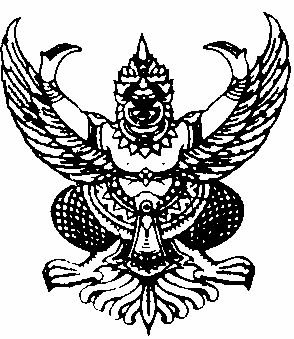 ประกาศองค์การบริหารส่วนตำบลช่องสามหมอเรื่อง มาตรการเผยแพร่ข้อมูลข่าวสารต่อสาธารณะ…………………………………………………ด้วยพระราชบัญญัติข้อมูลข่าวสารของราชการ พ.ศ. ๒๕๔๐ บัญญัติขึ้นเพื่อรองรับสิทธิของ ประชาชนในการรับรู้ข้อมูลข่าวสารของราชการ โดยหน่วยงานรัฐต้องจัดให้มีข้อมูลข่าวสารของราชการ ตามอำนาจหน้าที่ตามภารกิจของหน่วยงาน และจัดให้มีการเผยแพร่ให้ประชาชนสามารถใช้สิทธิเข้าตรวจดูข้อมูล ข่าวสารของหน่วยงานรัฐได้อย่างสะดวก รวดเร็ว มีความโปร่งใส และมีประสิทธิภาพองค์การบริหารส่วนตำบลช่องสามหมอ จึงได้ดำเนินการจัดตั้งศูนย์ข้อมูลข่าวสารขององค์การบริหาร ส่วนตำบลช่องสามหมอขึ้น เพื่อให้บริการข้อมูลข่าวสารแก่ประชาชนตามมาตรา 9 แห่งพระราชบัญญัติข้อมูลข่าวสารของราชการ พ.ศ.  2540  ที่บัญญัติให้หน่วยงานรัฐต้องจัดให้มีข้อมูลข่าวสารของราชการอย่างน้อยตามที่กฎหมาย กำหนดไว้ให้ประชาชนเข้าตรวจดูได้อย่างสะดวก โดยองค์การบริหารส่วนตำบลช่องสามหมอได้จัดข้อมูลไว้ ณ ศูนย์ข้อมูล ข่าวองค์การบริหารส่วนตำบลช่องสามหมอ และเว็บไซต์องค์การบริหารส่วนตำบลช่องสามหมอดังนั้น เพื่อให้การเปิดเผยข้อมูลข่าวสารขององค์การบริหารส่วนตำบลช่องสามหมอ มีความถูกต้อง ครบถ้วน ชัดเจน และเป็นปัจจุบัน ซึ่งทำให้ประชาชนสามารถเข้าถึงข้อมูลข่าวสารได้โดยสะดวกและมีประสิทธิภาพ ตามที่ได้ประกาศเจตจำนงสุจริตต่อบุคลากรและสาธารณชน จึงกำหนดมาตรการในการเผยแพร่ข้อมูลต่อสาธารณะ ดังนี้1.ลักษณะหรือประเภทข้อมูลที่เผยแพร่ต่อสาธารณชน-2-2.หน้าที่ความรับผิดชอบและการตรวจสอบข้อมูลตามคำสั่งองค์การบริหารส่วนตำบลช่องสามหมอ ที่ 395/2559 ลงวันที่ 30 ธันวาคม 2559      เรื่อง แต่งตั้งเจ้าหน้าที่ประจำศูนย์ข้อมูลข่าวสารทางราชการ โดยเจ้าหน้าที่ปฏิบัติงานในด้านเปิดเผยข้อมูลข่าวสาร ทางราชการให้เป็นไปด้วยความเรียบร้อย  ถูกต้อง  บรรลุวัตถุประสงค์ของทางราชการจึงประกาศให้ทราบโดยทั่วกัน ประกาศ  ณ  วันที่   4   มิถุนายน  พ.ศ.2563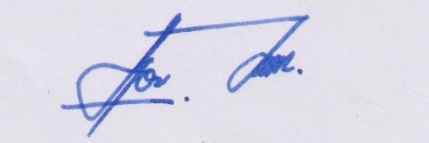 (นายเรืองศักดิ์  ดิลกลาภ)นายกองค์การบริหารส่วนตำบลช่องสามหมอหมวดหมู่ข้อมูลรายละเอียดข้อมูล1. เกี่ยวกับหน่วยงานประวัติความเป็นมาวิสัยทัศน์ พันธกิจโครงสร้างหน่วยงาน  ข้อมูลผู้บริหารภารกิจ อำนาจหน้าที่ ของหน่วยงานยุทธศาสตร์ แผนงาน โครงการ และงบประมาณรายจ่ายประจำปีรายงานต่างๆ เช่น รายงานผลการใช้จ่ายงบประมาณ รายงานผล การจัดซื้อจัดจ้างหรือการจัดหาพัสดุประจำปี เป็นต้นข้อมูลการติดต่อ ประกอบด้วย ที่อยู่ เบอร์โทรศัพท์ โทรสาร และแผนที่ตั้งหน่วยงาน เป็นต้นที่อยู่ไปรษณีย์อิเล็กทรอนิกส์ (E-mail Address)2. ข่าวประชาสัมพันธ์ข่าวสารประชาสัมพันธ์ทั่วไปข่าวสารและประกาศของหน่วยงาน  เช่น ประกาศรับสมัครงานประกาศจัดซื้อจัดจ้าง เป็นต้นกิจกรรมของหน่วยงาน3. เว็บลิงค์หน่วยงานภายนอกที่เกี่ยวข้องเว็บไซต์อื่นๆที่น่าสนใจหมวดหมู่ข้อมูลรายละเอียดข้อมูล4. บริการประชาชนคู่มือประชาชนตามพระราชบัญญัติอำนวยความสะดวกในการพิจารณาอนุญาตของทางราชการ พ.ศ. 2558กระดานถาม – ตอบ5. กฎหมายที่เกี่ยวข้องข้อมูล กฎหมาย ที่เกี่ยวข้องกับหน่วยงาน พระราชบัญญัติพระราชกฤษฎีกา กฎกระทรวง ประกาศ ข้อบัญญัติ ระเบียบ   มาตรฐาน  คู่มือ  แนวปฏิบัติที่เกี่ยวข้อง  เป็นต้น